Roma, Luglio 2017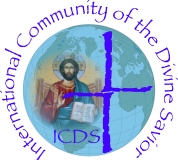 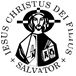 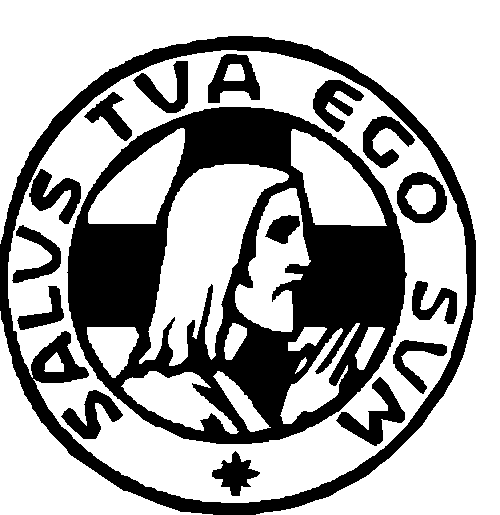 Care Salvatoriane e cari Salvatoriani,Prima di tutto vorrei inviarvi i nostri sinceri saluti dall’Incontro della Commissione Internazionale Congiunta per il Carisma (IJCC) tenutasi nella Casamadre della Società a Roma, dal 10 al 15 Luglio 2017.In risposta alla richiesta dei Capitoli Generali e delle Assemblee dei vari rami della nostra amata Famiglia Salvatoriana e rispettiva Leadership – uno dei temi trattati era il bisogno di tutti i Salvatoriani nel mondo intero di approfondire la nostra Identità come “Famiglia.” Alcune delle nostre discussioni hanno messo in rilievo la consapevolezza tra noi che tutti i membri condividono, nella stessa misura, SDS Carisma, Spiritualità e Missione, anche se variano le rispettive espressioni. Ovunque possibile nel mondo salvatoriano, i vari rami della Famiglia Salvatoriana dovrebbero collaborare per approfondire e rafforzare la nostra Identità! Mentre stiamo riflettendo sul modo, in cui la IJCC potrebbe aiutare la nostra Famiglia Salvatoriana ad introdurre questa decisione, ci siamo anche resi conto dell’approssimarsi del Centenario di Morte del Padre Francesco Jordan nel mese di Settembre 2018. Crediamo che il Centenario sia un’ottima opportunità per avvicinarci allo scopo di accorgerci e condividere meglio SDS Carisma, Spiritualità e Missione. Allo stesso tempo vorremmo incoraggiare tutte le Unità a celebrare questo Centenario.  Sulla base di quell’avvenimento, IJCC ha preparato un processo di riflessione da essere usato a livello individuale e comunitario, a una data da determinare in ogni unità. Anche se recentemente alcune Unità hanno lungamente riflettuto sulla Carta della Famiglia Salvatoriana, il suddetto processo ci riporta comunque alla Carta, essendo questa la più aggiornata dichiarazione della nostra comune Identità. L’apprezzamento della nostra Identità come Famiglia Salvatoriana è un processo vita natural durante, che dobbiamo spesso rivedere; e quindi la Carta ci offre un buon punto di partenza. Il proposto processo di riflessione attraversa tutta la Carta, capitolo dopo capitolo. Eppoi, per commemorare il Centenario di Morte del P. Francesco Jordan, culmina in una riflessione creativa sul suo Testamento e le sue Ultime Volontà.Sarebbe la nostra più grande speranza che tale processo possa riaccendere il fuoco e l’amore per la nostra Identità Salvatoriana, che già arde nel nostro cuore. Grazie in anticipo per voler abbracciare il suddetto processo a cuore e mente aperti!Nel Divin Salvatore,Sr. Teresa Schlackl, sds	Sig. Christian Patzl, sds     P. Agustín Van Baelen, sds